Summer Camp 2016 July 5th-August 12th FOR AGES 3 TO 14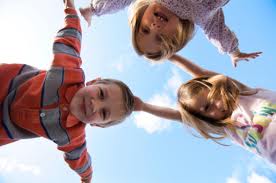 American Dance & Drama Studio188-22 Union Turnpike Flushing, NY 11366(718) 479-8522Come enjoy us for an exciting summer! Camp Begins Monday July 5th- August 12thFully air-ConditionedGroups:						***All Boys Groups:   Group A ages 3-4				    Ages 5-6  		 Group B ages 5-6				    Ages 7-9	    Group C ages 7-9       Group D ages 10-146 week-Program Offered Mon-Fri.***Early drop off and late pick-up is included in the price 8:00am-6:00pmActivities: Groups A, B, C	         Activities: Group D		      Activities: All Boys- Movies/Drop –off         9:00am- Movies/Drop-off	     9:00am-Movies/Drop Off Dance		      - Dance			      9:30am- Karate 10:30am- Arts & Crafts              Jewelry Making/Crafts    10:30am- Drama – Lunch and Movies    - Gymnastics		       11:30am- Lunch – Singing and Drama   12:30pm- Lunch		       12:30pm- HipHop/Breakdance1:30pm- Gymnastics                    1:30pm- Drama/Vocal		       1:30pm- Gymnastics –Free Play		       2:30-4:30pm- Show Practice            2:30pm- Arts & Crafts3:30pm- Show Practice 						       3:30pm- Free Play4:30pm-Snacks/Movies Pick-up Afternoon Theatre Program: Children study acting and voice and prepare to perform in a      fully staged and choreographed musical!NEW CLASSES: Cooking- make your own pizza’s, ice-cream sundaes and stuffed pretzels!THEME WEEKS: Magic Show, Carnival Camp Day, Pajama Day and Tye Dye Shirt Day!PRICES LISTED BELOW ARE FOR THE ENTIRE 6 WEEK PROGRAM!Full Day prices 6 weeks 		                          Half day prices 6 weeks       9am-5pm	                                                              9am-1:30 pm or 12:30-5pm5 full days: $1,750                                                             5 half days- $9704 full days: $1,400 	                                                       4 half days-$9003 full days: $1,150                                                          3 half days-$7802 full days: $1000.00		                                           2 half days-$5501 full day: $510.00		                                           1 half day- $270***We offer a 10% discount for the 2nd child enrolled (siblings)Prices listed are for a 6 week program. Free T-shirt included for all campers. A $200.00 non-refundable deposit will hold your child’s spot. The full balance must be paid by June 2nd, 2016.After July 5h, all camp fees are non-refundable. No credit will be given for the fall season or for missed classes. You may make up only within the summer session.  Children must bring their own lunch and snack. Pizza, bagels, and drinks are available for purchase daily. Kosher Available. 